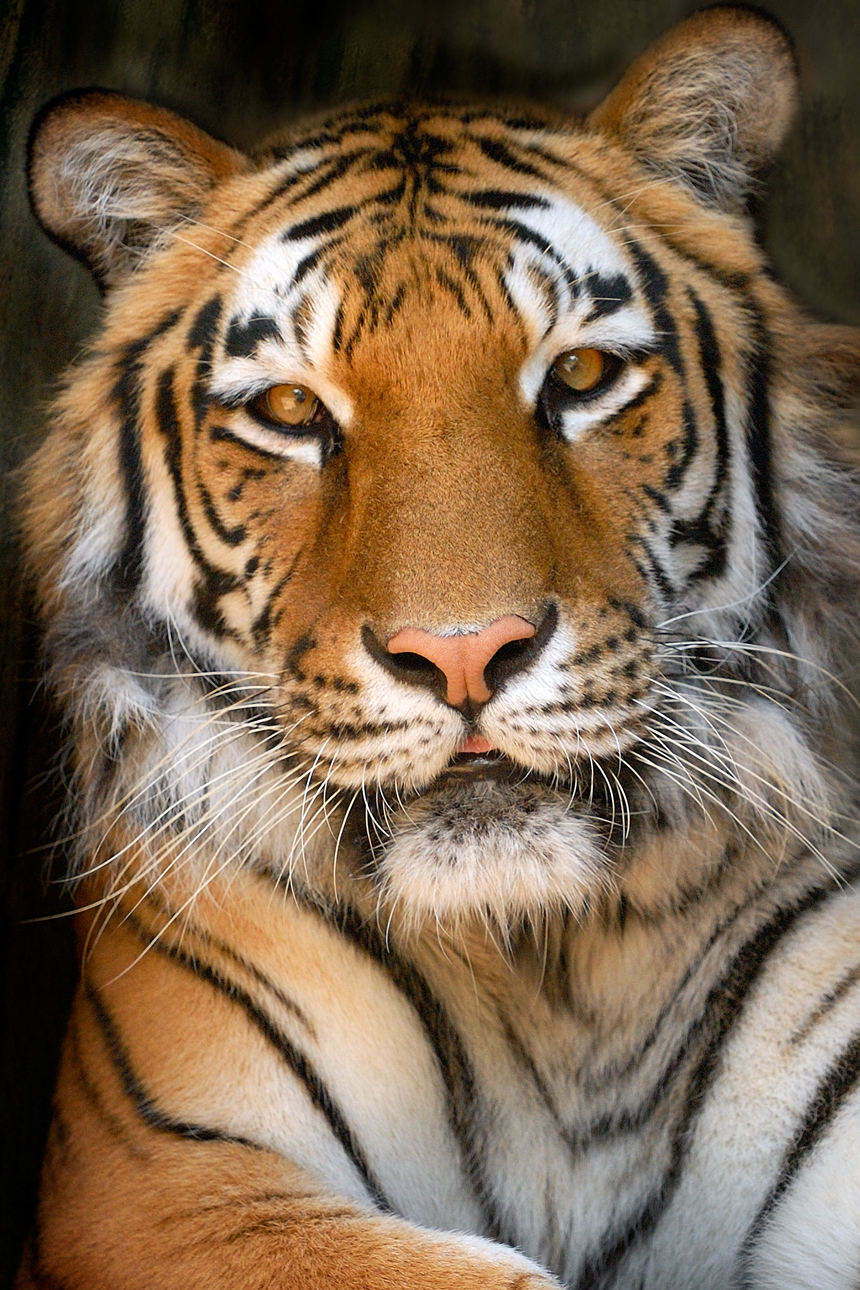 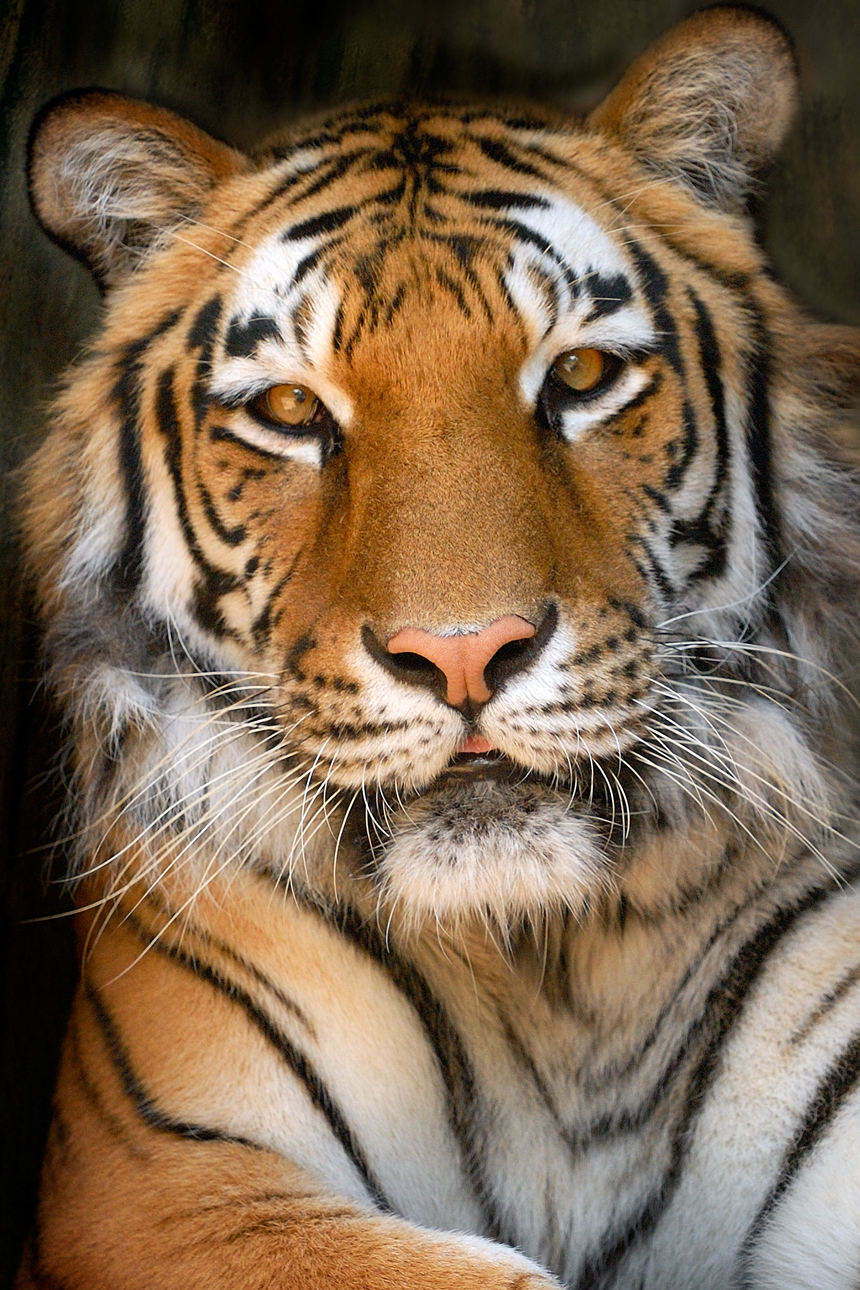 SUNDAYMONDAYTUESDAYWEDNESDAYTHURSDAYFRIDAYSATURDAY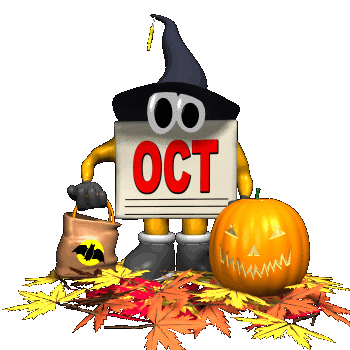 October 1LasagnaBread StickOrCalzoneTossed SaladFruitMilk October 2CheeseburgerOrHam & Cheese SandwichGrape TomatoesFruitMilkOffer verses serve -Students must take3 of 5 items to count as a lunch & one must be a fruit or vegetable.All Meals areserved with 1% milk, fat free chocolate, fat free vanilla, fat free strawberry and skimOctober 5Grilled Chicken Salad RollOrTurkey Wrap W / Bacon & CheeseCornFruit / MilkOctober 6Chicken PattyOrCalzoneGreen BeansFruitMilkOctober 7Salisbury Steak &Mashed PotatoesOrChicken Cheese SteakSteamed CarrotsFruit MilkOctober 8Spaghetti & MeatballsBreadstickOrGrilled Chicken Breast SandwichPeasFruit / MilkOctober 9Pepperoni PizzaOrGrilled Cheese SandwichBroccoliFruit MilkOctober 12No SchoolOctober 13Chicken & Waffles With GravyOrFish NuggetsRollCornFruit / MilkOctober 14Chicken NuggetsRollOrMeatball SubScalloped PotatoesFruitMilkOctober 15Shrimp PoppersRollOrTurkey & Cheese WrapSteamed CarrotsFruit MilkOctober 16Chicken PattyOrMini PancakesSausage Patty BroccoliFruitMilkMenu Subject to ChangeOctober 19Stuffed ShellsRollOrCheese Steak BroccoliFruitMilkOctober 20Popcorn ChickenRollOrCorn DogPeasFruit MilkOctober 21Chef SaladRollOrHam & CheeseOn FlatbreadBaked BeansMilkOctober 22Roast Turkey & GravyRollOrCalzoneMashed PotatoesFruitMilkOctober 23Cheese PizzaOrFish SandwichTossed SaladFruit MilkElementaryLunch- $2.75Milk - .50Reduced - .40No breakfast on two hour delaysOctober 26Chicken SticksRollOrMeatball SubCheesy BroccoliFruitMilkOctober 27Chicken AlfredoBreadstickOrHot DogSteamed CarrotsFruitMilkOctober 28Taco SaladOrHam & Cheese WrapRefried BeansFruitMilkOctober 29LasagnaBread StickOrChicken PattyTossed SaladFruitMilkOctober 30No School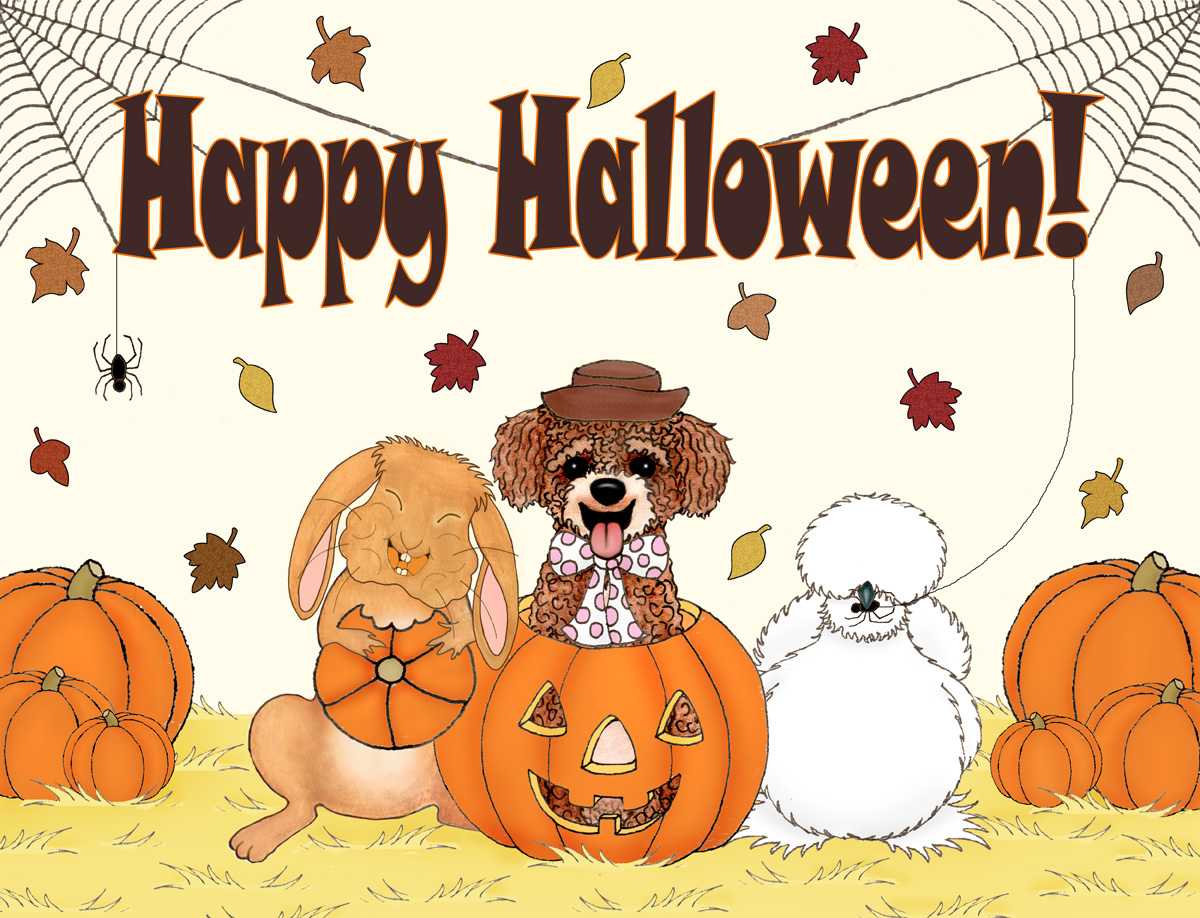 